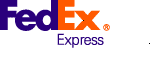  _______________Data , miejscowośćOŚWIADCZENIE  DO WYWOZU DZIEŁ SZTUKI Ja niżej podpisany potwierdzam iż dzieło sztuki nadane w przesyłce FedEx :- zostało wyprodukowane w roku __________________________________________- nosi tytuł  ____________________________________________________________- autorem dzieła jest _____________________________________________________Autor jest osobą żyjącą* ( DZ.U.75 poz 474 art 59.1 pkt 6 ) / nie żyjącą*  (DZ.U.75 poz 474 art 51.1 pkt 3)- technika wykonania  ____________________________________________________- wymiary  	__________________________________________________________- wartość dzieła , rodzaj waluty ____________________________________________- dzieło nie jest starsze niż 50 lat____________________________Podpis * 	- niepotrzebne skreślić